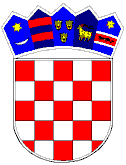 REPUBLIKA HRVATSKA						VUKOVARSKO-SRIJEMSKA ŽUPANIJAOPĆINA TOMPOJEVCIOPĆINSKO VIJEĆEKLASA: 024-03/22-01/05URBROJ:2196-26-02-22-1Tompojevci, 07. ožujka 2022.godineNa temelju  članka 3.  i članka 6. stavka 2. Zakona o plaćama u lokalnoj i područnoj (regionalnoj) samoupravi  ("Narodne Novine" br. 28/10) i članka 29. Statuta Općine Tompojevci („Službeni vjesnik“ Vukovarsko-srijemske županije br. 04/21 ), Općinsko vijeće Općine Tompojevci, na svojoj 7. sjednici održanoj 07. ožujka 2022. godine,  na prijedlog Općinskog načelnika donijelo je: ODLUKU o plaći i naknadi Općinskog načelnika i zamjenika Općinskog načelnika iz reda pripadnika rusinske nacionalne manjine Općine TompojevciČlanak 1.Ovom Odlukom određuju se osnovica i koeficijent za obračun plaće Općinskog načelnika i zamjenika Općinskog načelnika iz reda pripadnika rusinske nacionalne manjine Općine Tompojevci (u daljnjem tekstu: dužnosnici) i naknada za rad dužnosnika koji dužnost obnašaju bez zasnivanja radnog odnosa.Članak 2.Plaću dužnosnika koji svoju dužnost obnaša profesionalno čini umnožak koeficijenta i osnovice za obračun plaće, uvećan za 0,5 % za svaku navršenu godinu radnog staža, ukupno najviše za 20 %.Članak 3.Osnovica  za obračun plaće dužnosnika iz članka 2. ove Odluke određuje se u iznosu od 4.630,14 kn. Članak 4.Koeficijent za obračun plaće dužnosnicima utvrđuje se kako slijedi:općinski načelnik - 3,00zamjenik Općinskog načelnika iz reda pripadnika rusinske nacionalne manjine - 1,75Članak 5.Za vrijeme obnašanja dužnosti, dužnosnik koji dužnost obavlja profesionalno:ima pravo na plaću i staž osiguranjaČlanak 6.Za vrijeme obnašanja dužnosti, dužnosnik koji dužnost obavlja bez zasnivanja radnog odnosa (volonterski): ima pravo na naknadu za rad Članak 7.Naknada za rad dužnosnika koji dužnost obnašaju bez zasnivanja radnog odnosa (volonterski), određuje se u iznosu 50% umnoška koeficijenta za obračun plaće odgovarajućeg nositelja dužnosti koji dužnost obavlja profesionalno i osnovice za obračun plaće.Članak 8.Pojedinačna rješenja o visini plaće dužnosnika koji svoju dužnost obnašaju profesionalno te  o visini naknade za rad dužnosnika koji svoju dužnost obnašaju bez zasnivanja radnog odnosa (volonterski), utvrđene prema odredbama ove Odluke, donosi pročelnik Jedinstvenog upravnog odjela.Protiv rješenja iz stavka 1. ovoga članka žalba nije dopuštena, ali se može pokrenuti upravni spor u roku od 30 dana od dana dostave tog rješenja.Članak 9.Stupanjem na snagu ove odluke prestaje važiti Odluka o osnovici i koeficijentu za obračun plaće te drugim materijalnim pravima Općinskog načelnika i zamjenika Općinskog načelnika iz reda pripadnika rusinske nacionalne manjine Općine Tompojevci („Službeni vjesnik“ Vukovarsko-srijemske županije br. 01/22).Članak 10.Ova  Odluka stupa na snagu osmog dana od dana objave u „Službenom vjesniku“  Vukovarsko-srijemske županije. 						            			    PREDSJEDNIK 									OPĆINSKOG VIJEĆA									        Ivan Štefanac